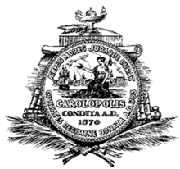 Environmental ServicesLabor Day Garbage and Trash ScheduleThe City of Charleston will be closed on Monday, September 6th in observance of the Labor Day Holiday.  In order to provide service to all residents in a timely manner, garbage and trash collection will take place on the modified schedule outlined below.For Daniel Island and Cainhoy (Capital Waste) will run on a one day delay.  For example, if your garbage is normally picked up on Monday the week of the 6th it will be picked up on Tuesday, Tuesday’s collection will be on Wednesday and so on.  For outer West Ashley and Johns Island (Trident Waste) will run on a one day delay.  For example, if your garbage is normally picked up on Monday the week of the 6th it will be picked up on Tuesday, Tuesday’s collection will be on Wednesday and so on.  The Peninsula, Inner West Ashley and James Island (City Crews) will run on a one day delay.  For example, if your garbage is normally picked up on Monday the week of the 6th it will be picked up on Tuesday, Tuesday’s collection will be on Wednesday and so on.  